关于召开2018年北京市无线电运动协会年会的补充通知日程安排2019年1月11日下午2：00报到，2：30大会；2019年1月12日上午8：30分组讨论请参会老师带泳装。三、地址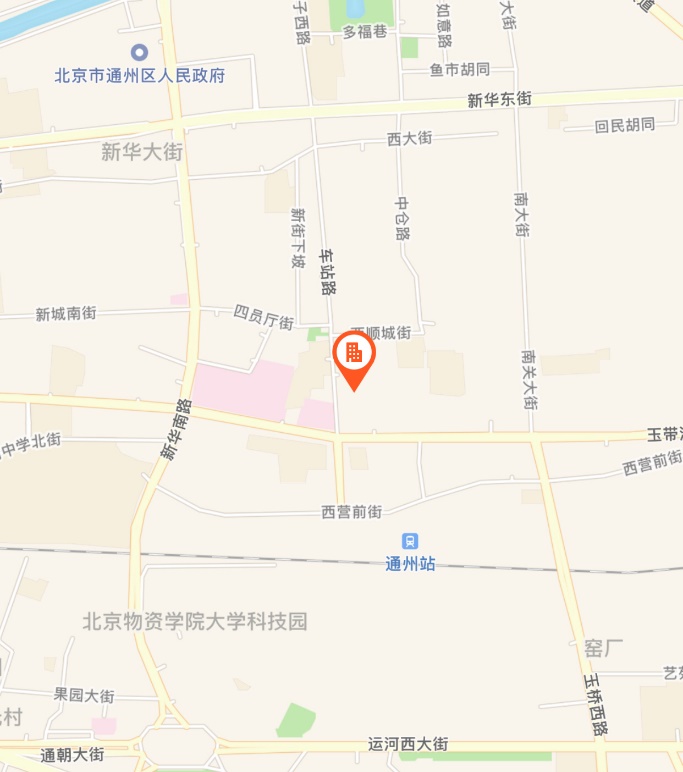   公交线路：647路到 通州车站路口北 下车即是                          北京市无线电运动协会                            2018年12月12日